       ОБЩИНА ШАБЛА 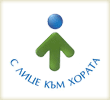 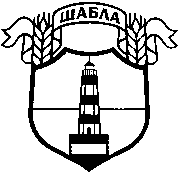 Списък на обектите и местата, в които са поставени съдове за разделно събиране на негодни за употреба батерии и акумулаторикъм договор за организиране дейностите по събиране, транспортиране,  временно съхранение, предварително третиране и предаване за оползотворяване и/или обезвреждане на негодни за употреба батерии и акумулатори (НУБА) между „Екобатери“ АД и Община ШаблаНомер по редБрой и адрес на обектите и площадкитеБрой съдовеМинимална честота на обслужванегодишно1.Община Шабла, гр. Шабла, ул. „Равно поле“ № 35122.СУ „Асен Златаров“, гр. Шабла, ул. „Добруджа“ № 2123.Зелен образователен център, гр. Шабла, ул. „Равно поле“ № 57А124.Общински център за социална рехабилитация и интеграция, гр.Шабла, ул. „Равно поле“ № 37125.ЕТ „Дарка – Д. Атанасова“ – магазин за хранителни стоки (МХС), гр. Шабла, ул. „Петко Българанов“ № 4126.„Бохем“ ЕООД – МХС, гр. Шабла, ул. „Равно поле“ № 34126.„Бохем“ ЕООД – МХС, гр. Шабла, ул. „Равно поле“ № 3417.„Идън 2” ООД – магазин за строителни материали /МСМ/, гр. Шабла, ул. „Добруджа“ № 7128.„Герана 2008” ЕООД – МХС, гр. Шабла, ул. „Нефтяник“ № 20129.„Елица маркет” ЕООД – МХС, гр. Шабла, ул. „Добруджа“ № 291210.ЕТ „Плама – З. Демирева” – МХС, гр. Шабла, ул. „Шипка“ № 81211.ЕТ „Деми – С. Димитрова” – магазин за промишлени стоки (МПС), гр. Шабла, ул. „Равно поле“ № 36А1212.ЕТ „Сиси – С. Божанова“ –МПС, гр. Шабла, ул. „Равно поле“ № 361213.„Реплика Шабла” ЕООД – МПС, гр. Шабла, пл. „Червено знаме“1214.ОУ „Св. Климент Охридски”, с. Дуранкулак1215.Кметство с. Дуранкулак1216.Кметство с. Крапец1217.Кметство с. Ваклино 1218.Кметство с. Граничар1219.Кметство с. Горун1220.Кметство с. Тюленово1221.Кметство с. Езерец1222.Кметство с. Горичане1223.Кметство с. Пролез1224.Кметство с. Смин1225.Кметство с. Черноморци1226.Кметство с. Захари Стояново1227.Кметство с. Божаново12